Para tercero de secundaria se verán los siguientes aprendizajes fundamentales para el primer trimestre:Aprendizaje fundamental: Representa y diferencia mediante esquemas, modelos y simbología química, elementos y compuestos, así como átomos y moléculas.Propósito o subtema abordado: Mezclas puras, compuestos y elementos	Propósito o subtema abordado: ¿Qué es clasificar?	Propósito o subtema abordado: Modelo corpuscularAprendizaje fundamental: Explica y predice propiedades físicas de los materiales con base en modelos submicros sobre la estructura de átomos, moléculas o iones y sus interacciones electrostáticas					Propósito o subtema abordado: modelos atómicos	Propósito o subtema abordado: modelo de Bohr	Propósito o subtema abordado: electrones internos y electrones externosPropósito o subtema abordado: Propiedades de los materiales	Aprendizaje fundamental: Explica, predice y representa cambios químicos con base en la separación y unión de átomos o iones, que se conservan en número y masa, y se recombinan para formar nuevas sustancias.Propósito o subtema abordado: representación química de elementos, compuestos, átomos e iones.	Propósito o subtema abordado: modelo de Lewis	Propósito o subtema abordado: enlace químico					Aprendizaje fundamental: Representa y diferencia mediante esquemas, modelos y simbología química, elementos y compuestos, así como átomos y moléculas. Reconoce regularidades en las propiedades físicas y químicas de sustancias elementales representativas en la tabla periódica.Propósito o subtema abordado:  Trabajo de Cannizzaro y Mendeleiv	Propósito o subtema abordado: carácter metálico, valencia, número y masa atómicaPropósito o subtema abordado: CHONPyS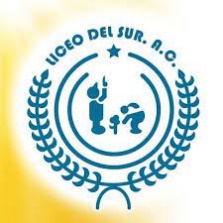 